KATA PENGANTAR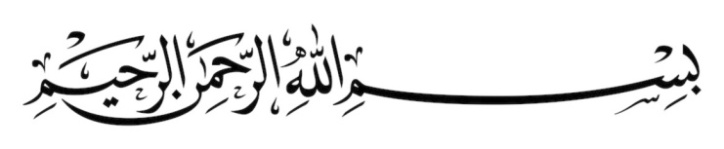 يَا أَيُّهَا الَّذِينَ آمَنُوا هَلْ أَدُلُّكُمْ عَلَىٰ تِجَارَةٍ تُنْجِيكُمْ مِنْ عَذَابٍ أَلِيمٍ (١٠) تُؤْمِنُونَ بِاللَّهِ وَرَسُولِهِ وَتُجَاهِدُونَ فِي سَبِيلِ اللَّهِ بِأَمْوَالِكُمْ وَأَنْفُسِكُمْ ۚ ذَٰلِكُمْ خَيْرٌ لَكُمْ إِنْ كُنْتُمْ تَعْلَمُونَ (١١) Artinya : “Hai orang-orang yang beriman, sukakah kamu aku tunjukkan suatu perniagaan yang dapat menyelamatkanmu dari azab yang pedih? (10). (Yaitu) kamu beriman kepada Allah dan Rasul-Nya dan berjihad di jalan Allah dengan harta dan jiwamu. Itulah yang lebih baik bagimu, jika kamu mengetahui (11). (As-Shaff ayat 10-11)”        Puji dan syukur penulis sampaikan kepada Allah SWT. Karena berkat rahmat dan karunia-Nya sehingga penulis mampu menyelesaikan penelitian dan penyusunan skripsi dengan judul “Konflik Batin Tokoh Utama Novel Bumi dan Lukanya karya Reviana Aprilliandini: Kajian Psikologi Sastra.        Skripsi ini diajukan untuk melengkapi tugas-tugas dan memenuhi syarat mendapatkan gelar sarjana pendidikan pada program studi Pendidikan Bahasa dan Sastra Indonesia Fakultas Keguruan dan Ilmu Pendidikan Universitas Muslim Nusantara Al Washliyah Medan. Penulis berharap skripsi ini bermanfaat bagi pihak lain.        Selama proses penyelesaian skripsi ini penulis banyak menerima bantuan dan dukungan dari berbagai pihak. Oleh karena itu, dengan rasa syukur penulis mengucapkan terima kasih kepada:Bapak Rektor Dr. KRT. Hardi Mulyono K. Surbakti beserta wakil rektor Universitas Muslim Nusantara Al Washliyah Medan.Ibu Dra. Hj Nurjannah, M.Si. selaku wakil dekan I Fakultas Keguruan dan Ilmu Pendidikan di Universitas Muslim Nusantara Al Washliyah Medan.Bapak Abdullah Hasibuan, S.Pd., M.Pd. selaku Ketua Ka. Prodi Jurusan Pendidikan Bahasa dan Sastra Indonesia di Universitas Muslim Nusantara Al Washliyah Medan.Bapak Rahmat Kartolo, S.Pd., M.Pd., Ph.D. selaku Dosen Pembimbing yang senantiasa mempermudah penulis dalam menyelesaikan hasil skripsi ini.Semua pegawai Fakultas FKIP Universitas Muslim Nusantara Al Washliyah atas segala fasilitas yang telah diberikan kepada peneliti selama menempuh pendidikan di fakultas.Perpustakaan Universitas Muslim Nusantara Al Washliyah yang telah menyediakan buku-buku dalam penelitian ini.Dosen-dosen FKIP Universitas Muslim Nusantara Al Washliyah khususnya dosen Pendidikan Bahasa dan Sastra Indonesia untuk pengetahuan yang selama ini telah dibagikan pada penulis. Orang tua yang disayangi penulis, Bapak Ahmad Juliadi dan Ibu Satdia Lubis, serta satu-satunya kakak perempuan yang selalu mendukung penulis memberikan motivasi, finansial, saran, perhatian, dan doa kepada penulis.Sahabat seperjuangan Nur Lika Amiira Shasha dan Novia Fransiska yang telah memberikan semangat dan dukungan serta perhatian kepada penulis.Seluruh teman-teman penulis dari kelas 8A Pendidikan Bahasa dan Sastra Indonesia yang telah memberikan dukungan dan motivasi.